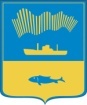 АДМИНИСТРАЦИЯ ГОРОДА МУРМАНСКАКОМИТЕТ ПО ОБРАЗОВАНИЮПРИКАЗ__16.03.2018 __                                                                                       № __524__ Об утверждении итогов городского фестиваля литературного творчества школьников «Вдохновение - 2018»В целях создания дополнительных условий для развития и реализации творческих способностей обучающихся и педагогов образовательных учреждений города Мурманска, выявления одарённых детей и оказания им поддержки, в соответствии с приказом комитета по образованию администрации города Мурманска от 28.12.2017 № 2683 «О проведении городского фестиваля литературного творчества школьников «Вдохновение – 2018» в период с 12 по 16 марта 2018 года на базах муниципального бюджетного общеобразовательного учреждения г. Мурманска «Гимназия № 1», муниципального бюджетного общеобразовательного учреждения г. Мурманска «Средняя общеобразовательная школа № 34», государственного областного бюджетного учреждения культуры «Мурманская областная детско-юношеская библиотека» состоялся городской фестиваль литературного творчества школьников «Вдохновение – 2018» для обучающихся общеобразовательных учреждений  города Мурманска.В фестивале приняли участие 209 обучающихся из 35 общеобразовательных учреждений города Мурманска.На городском фестивале литературного творчества школьников «Вдохновение – 2018» обучающиеся показали 5 театрализованных постановок  в номинации «Школьный театр», 4 литературно-музыкальные композиции в номинации «Литературно-музыкальные композиции», посвященные Году добровольца (волонтёра) в Российской Федерации.  Представили  16 авторских литературных произведений в стихотворной и прозаической форме. 26 школьников декламировали отрывки из поэтических или прозаических произведений Александра Солженицына, 44 школьника представляли буктрейлеры к отечественным произведениям-юбилярам 2018 года.Впервые в фестивале активное участие приняли обучающиеся российско-норвежской школы в номинации «Школьный театр», успешно представили композицию по творчеству В.В. Маяковского «Кем быть?».Участники городского фестиваля литературного творчества школьников «Вдохновение – 2018»  продемонстрировали высокий художественный уровень композиций и инсценировок, актёрское и исполнительское мастерство, высокий уровень сформированности навыков выразительного чтения, творческий подход к созданию литературных произведений в разных жанрах.На основании материалов, представленных оргкомитетом и жюри городского фестиваля литературного творчества школьников «Вдохновение – 2018»,  п р и к а з ы в а ю:Утвердить список победителей и призёров городского фестиваля литературного творчества школьников «Вдохновение – 2018»                          (Приложение № 1). Объявить благодарность за высокий уровень организации и проведения городского фестиваля литературного творчества школьников «Вдохновение – 2018» следующим руководителям общеобразовательных учреждений:–  Калининой Л.Л., директору МБОУ г. Мурманска СОШ № 34,–  Чистяковой М.А., директору МБОУ г. Мурманска «Гимназия № 1».Объявить благодарность учителям, подготовившим победителей и призёров городского фестиваля литературного творчества школьников «Вдохновение – 2018» (Приложение № 2).Объявить благодарность за профессионализм и высокое качество работы работникам учреждений, вошедшим в  состав жюри городского фестиваля литературного творчества школьников «Вдохновение – 2018»  (Приложение № 3).Руководителям МБОУ г. Мурманска «Гимназия № 1» (Чистякова М.А.), МБОУ г. Мурманска СОШ № 34 (Калинина Л.Л.) рекомендовать поощрить работников учреждения, проявивших творческий подход в подготовке и проведении городского фестиваля литературного творчества школьников «Вдохновение – 2018».Руководителям образовательных учреждений  произвести  расходы по награждению победителей, призеров и участников городского фестиваля литературного творчества школьников «Вдохновение – 2018»  согласно приложению  к  настоящему приказу   (Приложение № 4).Начальнику МБУО ЦБ  (Науменко И.Н.) обеспечить финансирование расходов по награждению победителей, призеров и участников  в соответствии с финансово-экономическим обоснованием, утвержденным приказом комитета по образованию администрации города Мурманска от 28.12.2017 № 2683 «О проведении городского фестиваля литературного творчества школьников «Вдохновение – 2018»                         (Приложение № 5).Председателя комитета			                                  В.Г. АндриановПриложение № 1                                                                       к приказу  от _16.03. 2018_ № _524_ Список победителей и призёров городского фестиваля литературного творчества школьников «Вдохновение – 2018»Номинация «Школьный театр»Младшая возрастная группаДиплом  I степениТеатральный  коллектив муниципального бюджетного общеобразовательного учреждения г. Мурманска  «Средняя общеобразовательная школа № 49» (спектакль «А что у вас?»)Диплом   II степениТеатральный  коллектив муниципального бюджетного общеобразовательного учреждения г. Мурманска «Средняя общеобразовательная школа № 22» (спектакль «Приключения Буратино»)Диплом  III степениТеатральный  коллектив муниципального бюджетного общеобразовательного учреждения г. Мурманска «Гимназия № 6» (спектакль «Буратино»)Поощрительные  дипломыЗа актёрское мастерствоТулинова Екатерина, обучающаяся 5 класса МБОУ г. Мурманска «Гимназия № 6»За яркий актёрский дуэтТолмачук Дарья, обучающаяся 7 класса МБОУ г. Мурманска СОШ № 22Якович Вадим, обучающийся 7 класса МБОУ г. Мурманска СОШ № 22Старшая возрастная группаДиплом  I степениТеатральный  коллектив муниципального бюджетного общеобразовательного учреждения г. Мурманска  «Гимназия № 2» (спектакль «Последний сон Веры Павловны»)Диплом   I степениТеатральный  коллектив муниципального бюджетного общеобразовательного учреждения г. Мурманска «Гимназия № 1» (спектакль «Кем быть?»)Поощрительные  дипломыЗа актёрское мастерствоГолубчиков Глеб, обучающийся 10 класса МБОУ  г. Мурманска                             «Гимназия № 2»Венчикова Дарья, обучающаяся 11 класса МБОУ  г. Мурманска                             «Гимназия № 2»Номинация «Литературно-музыкальные композиции»Младшая возрастная группаДиплом  I степениТеатральный  коллектив муниципального бюджетного общеобразовательного учреждения г. Мурманска  «Средняя общеобразовательная школа № 23» (литературно-музыкальная композиция «Нарисую в душах теплоту»)Диплом   II степениТеатральный  коллектив муниципального бюджетного общеобразовательного учреждения г. Мурманска «Мурманский международный лицей» (литературно-музыкальная композиция «Доктор Лиза - ангел добра»)Диплом  III степениТеатральный  коллектив муниципального бюджетного общеобразовательного учреждения г. Мурманска «Средняя общеобразовательная школа № 44» (литературно-музыкальная композиция «Собака бывает кусачей только от жизни собачей»)Поощрительный  дипломЗа актёрское мастерствоКупреев Егор, обучающийся 7 класса МБОУ г. Мурманска СОШ № 23Новолоцкий Антон, обучающийся 5 класса МБОУ г. Мурманска ММЛЗа яркий вокальный дуэт Чеченин Даниил, обучающийся 9 класса МБОУ г. Мурманска СОШ № 23      Журавлёва Лилия, обучающаяся 9 класса МБОУ г. Мурманска СОШ № 23      Номинация «Литературное творчество» Младшая возрастная группаДиплом  I степениСибиль Олеся, обучающаяся 7 класса МБОУ г. Мурманска «Гимназия № 2»Диплом  I степениГребенюк Мария, обучающаяся 8 класса МБОУ г. Мурманска лицея № 2Диплом   II степениГарбузова Ксения, обучающаяся 6 класса МБОУ г. Мурманска гимназии № 9Диплом  III степениКолесникова Мария, обучающаяся 7 класса МБОУ г. Мурманска «Гимназия № 7»Диплом  III степениШвецова Серафима, обучающаяся 5 класса МБОУ г. Мурманска ММЛПоощрительные  дипломыЗа первые шаги в литературном творчествеКомиссаров Александр, обучающийся 6 класса МБОУ  г. Мурманска СОШ № 45За яркий образ Мохова Мария, обучающаяся 7 класса МБОУ г. Мурманска СОШ № 1Старшая возрастная группаДиплом  I степениШукина Екатерина (Яд Сайя), обучающаяся 11 класса МБОУ г. Мурманска                     «Гимназия № 8»Диплом  I степени Николаев Вадим, обучающийся 11 класса МБОУ г. Мурманска                     «Гимназия № 5»Диплом   II степениБубнова Светлана, обучающаяся 11 класса МБОУ г. Мурманска                     «Гимназия № 2»Диплом  III степениКиричук Наталия, обучающаяся 9 класса МБОУ г. Мурманска СОШ № 56Поощрительные  дипломыЗа писательский азартОвчаренко Ксения, обучающаяся 9 класса МБОУ г. Мурманска СОШ № 13За артистизмКарпов Александр, обучающийся 9 класса МБОУ г. Мурманска «Гимназия № 1»Номинация «Конкурс чтецов»Младшая возрастная группаДиплом  I степениПерепёлкин Владислав, обучающийся 6 класса МБОУ г. Мурманска                  СОШ № 36Диплом  I степениЕвсеева Софья, обучающаяся 5 класса МБОУ г. Мурманска                   «Гимназия № 5»Диплом  I степениАвласенко Ксения, обучающаяся 7 класса МБОУ г. Мурманска                   СОШ № 42 имени Е.В. ШовскогоДиплом   II степениТулинова Екатерина, обучающаяся 5 класса МБОУ г. Мурманска                        «Гимназия № 6»Диплом   II степениВилкова Любовь, обучающаяся 6 класса МБОУ г. Мурманска ММЛДиплом   II степениНазаренко Вячеслав, обучающийся 8 класса МБОУ г. Мурманска СОШ № 56Диплом  III степениДьячин Антон, обучающийся 6 класса МБОУ г. Мурманска «Гимназия № 5»Диплом  III степениВойтюк Екатерина, обучающаяся 6 класса МБОУ г. Мурманска «Гимназия № 7»Диплом  III степениПанюшкина Мария, обучающаяся 6 класса МБОУ г. Мурманска СОШ № 45Поощрительные  дипломыЗа выразительное чтениеХабарова Мелания, обучающаяся 6 класса МБОУ г. Мурманска                       СОШ № 13За эстетическое воздействиеВакуров Дмитрий, обучающийся 6 класса МБОУ г. Мурманска                       СОШ № 41За яркую индивидуальностьЮшманова Дарья, обучающаяся 7 класса МБОУ г. Мурманска                       «Гимназия № 2»Старшая возрастная группаДиплом  I степениТеймурова Гюдмин, обучающаяся 9 класса МБОУ г. Мурманска СОШ № 34Диплом  I степениНикрашевская Анастасия, обучающаяся 10 класса МБОУ г. Мурманска «Гимназия № 6»Диплом   II степениВрачёв Матвей, обучающийся 11 класса МБОУ г. Мурманска                          «Гимназия № 2»Диплом   II степениБахмат Екатерина, обучающаяся 9 класса МБОУ г. Мурманска СОШ № 13Диплом  III степениХруничева Анастасия, обучающаяся 9 класса МБОУ г. Мурманска                          СОШ № 37Поощрительные  дипломыЗа творческую индивидуальностьСаковская Елизавета, обучающаяся 9 класса МБОУ г. Мурманска               «СОШ № 20»Номинация «Конкурс буктрейлеров»Младшая возрастная группаДиплом  I степениАдамович Олег, обучающийся 7 класса МБОУ г. Мурманска «Гимназия № 7»Диплом  I степениВикулина Кристина, обучающаяся  7 класса МБОУ г. Мурманска «Гимназия № 7»Диплом   II степениБирюков Алексей, обучающийся 8 класса МБОУ г. Мурманска «Гимназия № 5»Диплом   II степениНиколичева Арина, обучающаяся 8 класса МБОУ г. Мурманска «Гимназия № 5»Диплом  III степениДмитриева Елизавета, обучающаяся 6 класса МБОУ г. Мурманска ООШ № 4Поощрительные  дипломыЗа первые успешные шаги в создании буктрейлеровЦарева Анастасия, обучающаяся 5 класса МБОУ МАЛЗа креативностьВовк Ариана, обучающаяся 7 класса МБОУ г. Мурманска СОШ № 22За оригинальный стиль Елютина Виктория, обучающаяся 7 класса МБОУ г. Мурманска СОШ № 5Ковалев Радимир, обучающийся 7 класса МБОУ г. Мурманска СОШ № 5Коряковский Константин, обучающийся 7 класса МБОУ г. Мурманска СОШ № 5Старшая возрастная группаДиплом  I степениСанталова Евгения, обучающаяся 9 класса МБОУ г. Мурманска ООШ № 58Диплом  I степениМилаев Константин, обучающийся 9 класса МБОУ г. Мурманска ООШ № 58Диплом  I степениГаляуйдинова Елизавета, обучающаяся 9 класса МБОУ г. Мурманска ООШ № 58 Диплом   II степениДенисов Александр, обучающийся 9 класса МБОУ г. Мурманска СОШ № 27Диплом  III степениОренбургова Полина, обучающаяся 9 класса МБОУ г. Мурманска «Гимназия № 7»Поощрительные  дипломыЗа современное видение произведения Коломийчук Мария, обучающаяся 10 класса МБОУ г. Мурманска ММЛЗа блестящее авторское воплощениеНазаров Сергей, обучающийся 9 класса МБОУ г. Мурманска лицея № 2Приложение № 2                                                                к приказу от ___16.03. 2018_ № __524__Список педагогов,подготовивших победителей и призёров городского фестиваля литературного творчества школьников «Вдохновение - 2018»Абрашкина Елена Ивановна, учитель музыка МБОУ г. Мурманска ММЛАндайкина Елена Васильевна, учитель русского языка и литературы МБОУ г. Мурманска СОШ № 23Анисимова Наталья Петровна, учитель русского языка и литературы МБОУ г. Мурманска «Гимназия № 7»Бедная Екатерина Сергеевна, учитель русского языка и литературы МБОУ г. Мурманска СОШ № 56Безрукова Ольга Юрьевна, учитель русского языка и литературы МБОУ г. Мурманска СОШ № 22Бекташ Ирина Леонидовна, учитель русского языка и литературы МБОУ г. Мурманска гимназии № 9Большакова Ирина Евгеньевна, учитель русского языка и литературы МБОУ г. Мурманска СОШ № 36Воропаева Нина Георгиевна, учитель английского языка МБОУ г. Мурманска СОШ № 23Гладкова Олеся Арсеньевна, педагог дополнительного образования МБОУ г. Мурманска СОШ № 22Гречихина Светлана Леонидовна, учитель русского языка и литературы МБОУ г. Мурманска «Гимназия № 5»Грунина Марина Евгеньевна, учитель английского языка МБОУ г. Мурманска СОШ № 22Дмитриева Татьяна Валерьевна учитель русского языка и литературы МБОУ г. Мурманска ООШ № 4Евченко Луиза Маратовна, учитель русского языка и литературы МБОУ г. Мурманска «Гимназия № 7»Зворыкина Оксана Александровна учитель русского языка и литературы МБОУ г. Мурманска ООШ № 58Карагодина Тамара Евгеньевна, учитель русского языка и литературы МБОУ г. Мурманска ООШ № 37Королькова Людмила Петровна, учитель литературы МБОУ г. Мурманска ММЛМазун Людмила Игоревна, учитель музыки МБОУ г. Мурманска ООШ № 58Маклакова Ольга Михайловна, учитель английского и норвежского языка МБОУ г. Мурманска «Гимназия № 1»Марущак Ольга Валерьевна, учитель начальных классов МБОУ г. Мурманска СОШ № 23 Марютина Наталья Витальевна, учитель русского языка и литературы МБОУ г. Мурманска «Гимназия № 8»Меркушова Наталья Александровна, учитель технологии МБОУ г. Мурманска СОШ № 23Назарова Татьяна Витальевна, педагог-библиотекарь МБОУ г. Мурманска лицея № 2Нозадзе Ирина Николаевна, учитель литературы МБОУ г. Мурманска ММЛПроничева Татьяна Геннадьевна, учитель русского языка и литературы МБОУ г. Мурманска «Гимназия №7»Репеде Валерия Андреевна, старшая вожатая МБОУ г. Мурманска «Гимназия № 6»Русинов Михаил Анатольевич учитель информатики МБОУ г. Мурманска ООШ № 58Рюмин Ян Станиславович, учитель русского языка и литературы МБОУ г. Мурманска СОШ № 44Сидорина Татьяна Александровна, учитель русского языка и литературы МБОУ г. Мурманска СОШ № 13Соколова Светлана Анатольевна, педагог дополнительного образования МБОУ г. Мурманска СОШ № 49Станько Валентина Дмитриевна, учитель русского языка и литературы МБОУ г. Мурманска СОШ № 27Страшнова Ирина Викторовна, учитель литературы МБОУ г. Мурманска «Гимназия № 2»Третьякова Наталья Владимировна,  учитель русского языка и литературы МБОУ г. Мурманска СОШ № 44Умушкина Валентина Семёновна, учитель русского языка и литературы МБОУ г. Мурманска СОШ № 45Устинова Галина Анатольевна, учитель русского языка и литературы МБОУ г. Мурманска СОШ № 34Федяева Арина Алексеевна, педагог дополнительного образования МБОУ г. Мурманска СОШ № 23Финатова Елена Евгеньевна, учитель русского языка и литературы МБОУ г. Мурманска «Гимназия № 2»Черёмушкина Елена Николаевна, учитель русского языка и литературы МБОУ г. Мурманска «Гимназия № 5»Черновол Татьяна Геннадьевна, учитель русского языка и литературы МБОУ г. Мурманска СОШ № 56Приложение № 3к приказу от _16.03.2018_№ _524_Список педагогов, вошедших в  состав жюри городского фестиваля литературного творчества школьников «Вдохновение - 2018»Беринцева Татьяна Дмитриевна,  педагог-организатор МБОУ ДОД ДДТ им. А. БредоваБогза Юлия Ивановна, заместитель директора по УВР МБОУ г. Мурманска «Гимназия № 1»Богомолова Екатерина Владимировна, учитель русского языка и литературы МБОУ г. Мурманска лицея № 2Васильева Наталья Егоровна, заместитель директора по УВР МБОУ г. Мурманска «Гимназия № 10»Левицкая Светлана Сергеевна, учитель русского языка и литературы МБОУ МАЛМазун Людмила Игоревна, учитель музыки МБОУ г. Мурманска ООШ № 58Мишина Яна Геннадьевна, методист МБУ ДПО г. Мурманска ГИМЦ РООвсянникова Ирина Викторовна, учитель русского языка и литературы МБОУ МАЛСоловьева Александра Павловна, методист МБУ ДПО г. Мурманска ГИМЦ РО Устинова Галина Анатольевна, учитель русского языка и литературы МБОУ г. Мурманска СОШ № 34Филиппова Юлия Васильевна, заместитель директора по УВР МБОУ МПЛФилипченко Елена Петрова, учитель русского языка и литературы МБОУ г. Мурманска СОШ № 57Черненькая Татьяна Александровна, заместитель директора по УВР МБОУ МАЛШатохина Анна Николаевна, учитель русского языка и литературы МБОУ г. Мурманска СОШ № 57Приложение № 4                                                                       к приказу от _16.03. 2018_ № _524_Расходы на награждение победителей, призеров и участников городского фестиваля литературного творчества школьников «Вдохновение - 2018»№п/пОУПризы, кол-воДипломы в раме, кол-воСертификаты участников (именные), кол-во Сертификаты, кол-воСумма(руб.)МБОУ г. Мурманска "Гимназия № 1"1211340МБОУ г. Мурманска "Гимназия № 2"6756585МБОУ г. Мурманска "Гимназия № 5"4444260МБОУ г.Мурманска "Гимназия № 7"554925МБОУ г. Мурманска "Гимназия № 6"443940МБОУ г. Мурманска "Гимназия № 8"11985МБОУ г. Мурманска гимназия № 92212050МБОУ г. Мурманска "Гимназия № 10"180МБОУ г. Мурманска СОШ № 11275МБОУ г. Мурманска СОШ № 3180МБОУ г. Мурманска ООШ № 411985МБОУ г. Мурманска СОШ № 53825МБОУ г. Мурманска СОШ № 11180МБОУ г. Мурманска ООШ № 131331775МБОУ г. Мурманска ООШ № 18180МБОУ г. Мурманска «СОШ № 20»1275МБОУ г. Мурманска СОШ № 22343230МБОУ г. Мурманска ООШ № 234414020МБОУ г. Мурманска ООШ № 271131225МБОУ г. Мурманска СОШ № 312160МБОУ г. Мурманска СОШ № 341181313МБОУ г. Мурманска ООШ № 3611985МБОУ г. Мурманска ООШ № 371121145МБОУ г. Мурманска СОШ № 38180МБОУ г. Мурманска СОШ № 411275МБОУ г. Мурманска СОШ № 4211985МБОУ г. Мурманска СОШ № 43180МБОУ г. Мурманска СОШ  № 4411985МБОУ г. Мурманска СОШ № 451211340МБОУ г. Мурманска СОШ № 4911985МБОУ г. Мурманска СОШ № 562212050МБОУ г. Мурманска ООШ № 583383595МБОУ МАЛ1275МБОУ ММЛ454215МБОУ г. Мурманска СОШ лицей № 2 1211340Итого506539856 823